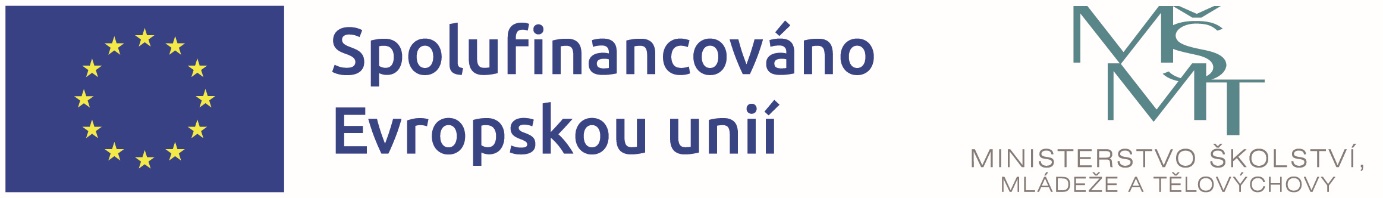 Název projektu: Šablony I - Moderní vzdělávání ve VelharticíchRegistrační číslo projektu: CZ.02.02.XX/00/22_002/0002905Období realizace: 1. 2. 2023 – 31. 12. 2025Naše škola čerpá finanční prostředky z Evropských strukturálních fondů v rámci operačního programu Jan Amos Komenský prostřednictvím výzvy 02_22_002 Podpora škol formou projektů zjednodušeného vykazování – Šablony pro MŠ a ZŠ I.Cílem projektu je posílit kvalitní a dostupné vzdělávání a služby dětem a žákům ve škole.Z finančních prostředků v celkové výši 1 666 175,- Kč hradíme následující aktivity:Za subjekt MŠŠkolní asistent MŠVzdělávání pracovníků ve vzdělávání MŠZa subjekt ZŠKariérový poradce ZŠVzdělávání pracovníků ve vzdělávání ZŠZa subjekt ŠDVzdělávání pracovníků ve vzdělávání ŠDInovativní vzdělávání účastníků zájmového vzdělávání v ŠDZa subjekt SVČVzdělávání pracovníků ve vzdělávání SVČInovativní vzdělávání účastníků zájmového vzdělávání v SVČ